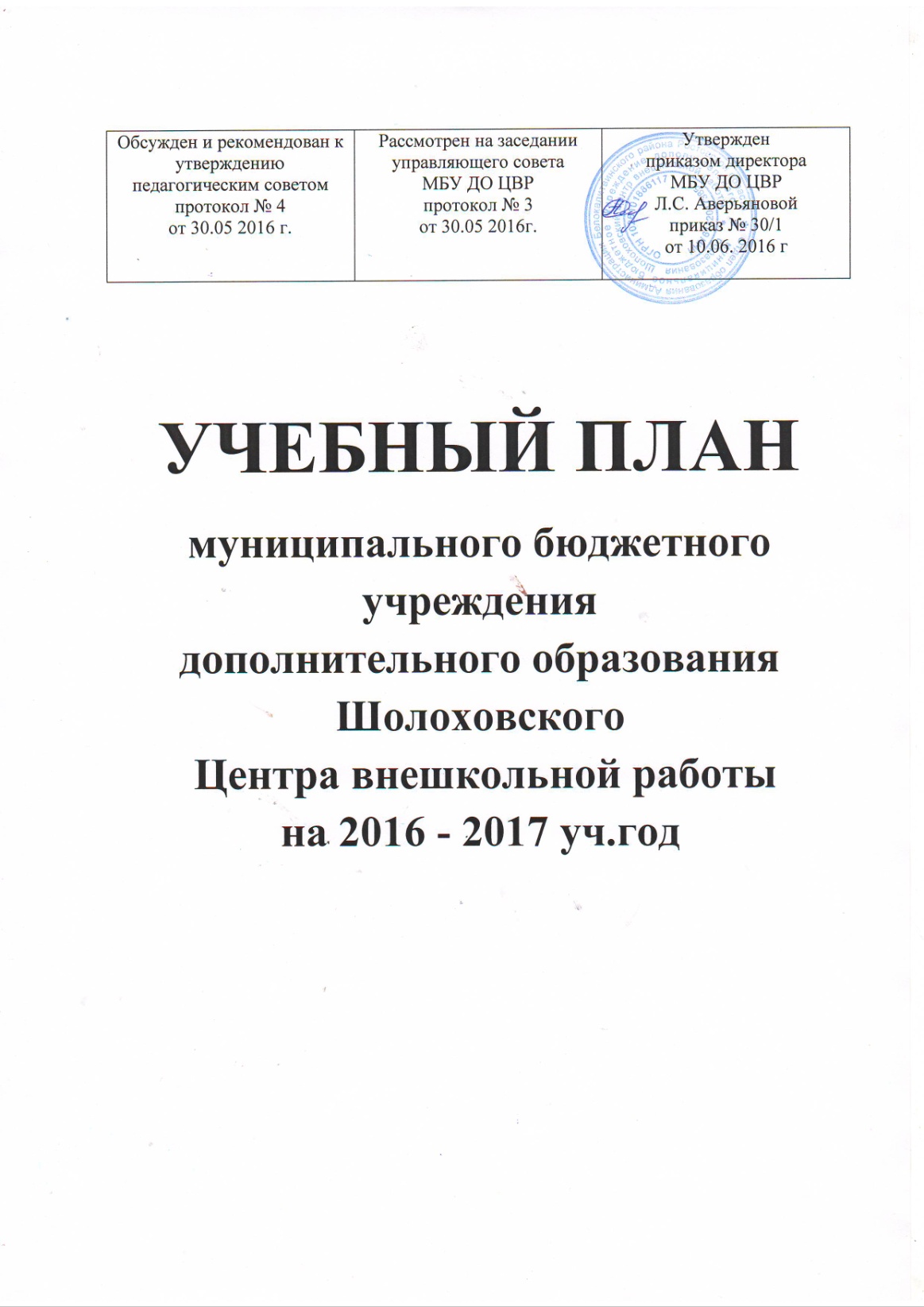 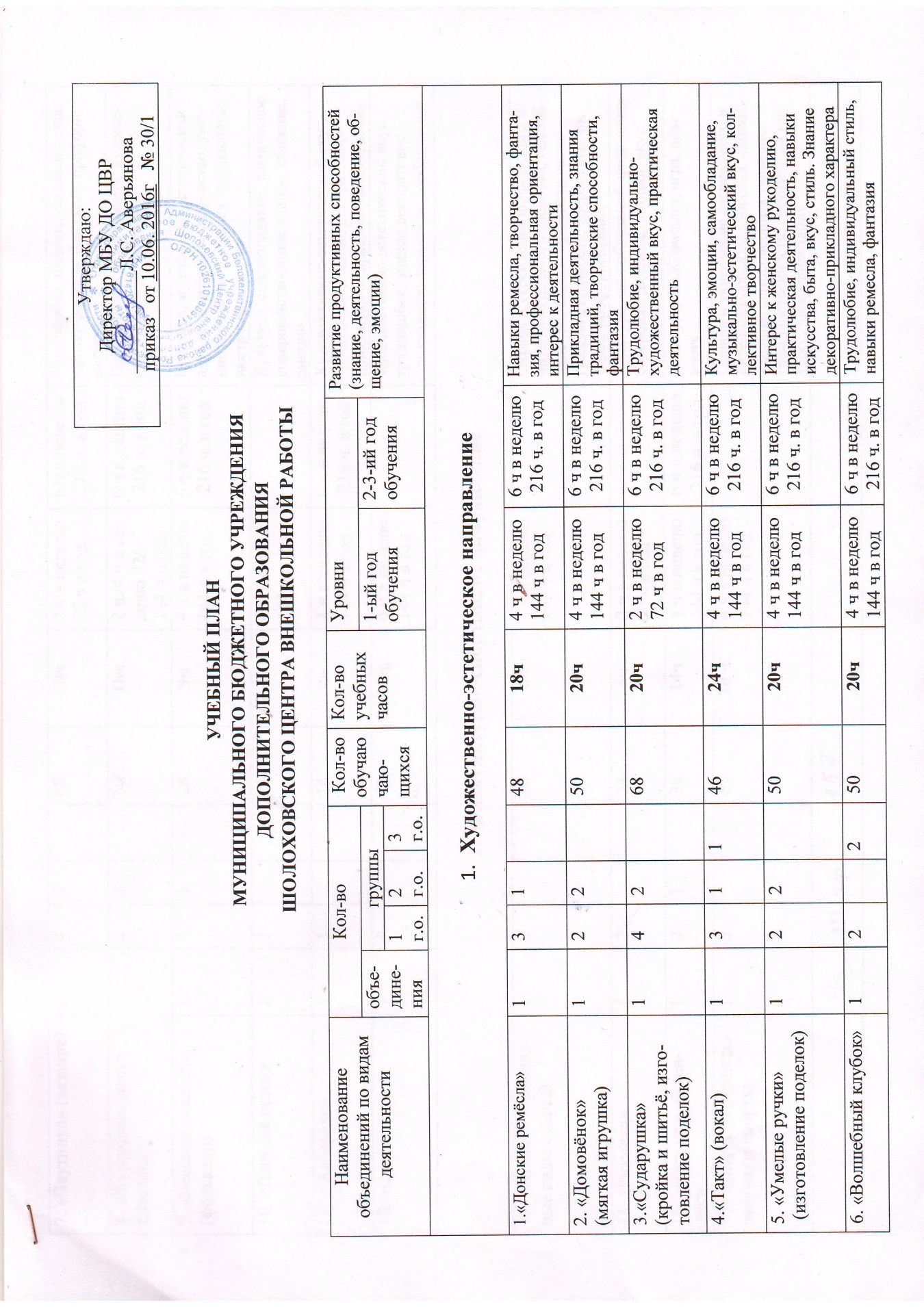 УЧЕБНЫЙ ПЛАНМУНИЦИПАЛЬНОГО БЮДЖЕТНОГО УЧРЕЖДЕНИЯ ДОПОЛНИТЕЛЬНОГО ОБРАЗОВАНИЯ  ШОЛОХОВСКОГО ЦЕНТРА ВНЕШКОЛЬНОЙ РАБОТЫ	      Директор МБУ ДО ЦВР                                            Л.С. АверьяноваУтверждаю: Директор МБУ ДО ЦВР___________Л.С. Аверьянова          приказ   от 10.06. 2016г   № 30/1Наименование объединений по видам деятельностиКол-воКол-воКол-воКол-воКол-во Кол-во обучающихсяКол-во учебных часовУровниУровниРазвитие продуктивных способностей (знание, деятельность, поведение, общение, эмоции)Развитие продуктивных способностей (знание, деятельность, поведение, общение, эмоции)Наименование объединений по видам деятельностиобъединениягруппыгруппыгруппыгруппы Кол-во обучающихсяКол-во учебных часов1-ый год обучения2-3-ий год обученияРазвитие продуктивных способностей (знание, деятельность, поведение, общение, эмоции)Развитие продуктивных способностей (знание, деятельность, поведение, общение, эмоции)Наименование объединений по видам деятельностиобъединения1г.о.2 г.о.2 г.о.3г.о. Кол-во обучающихсяКол-во учебных часов1-ый год обучения2-3-ий год обученияРазвитие продуктивных способностей (знание, деятельность, поведение, общение, эмоции)Развитие продуктивных способностей (знание, деятельность, поведение, общение, эмоции)Художественно-эстетическое направление	Художественно-эстетическое направление	Художественно-эстетическое направление	Художественно-эстетическое направление	Художественно-эстетическое направление	Художественно-эстетическое направление	Художественно-эстетическое направление	Художественно-эстетическое направление	Художественно-эстетическое направление	Художественно-эстетическое направление	Художественно-эстетическое направление	Художественно-эстетическое направление	1.«Донские ремёсла» 1314818ч4 ч в неделю144 ч в год6 ч в неделю 216 ч. в год6 ч в неделю 216 ч. в годНавыки ремесла, творчество, фантазия, профессиональная ориентация, интерес к деятельности2. «Домовёнок» (мягкая игрушка)1225020ч4 ч в неделю144 ч в год6 ч в неделю 216 ч. в год6 ч в неделю 216 ч. в годПрикладная деятельность, знания традиций, творческие способности, фантазия3.«Сударушка»(кройка и шитьё, изготовление поделок)1426820ч2 ч в неделю72 ч в год6 ч в неделю 216 ч. в год6 ч в неделю 216 ч. в годТрудолюбие, индивидуально-художественный вкус, практическая деятельность4.«Такт» (вокал)131114624ч4 ч в неделю144 ч в год6 ч в неделю 216 ч. в год6 ч в неделю 216 ч. в годКультура, эмоции, самообладание, музыкально-эстетический вкус, коллективное творчество5. «Умелые ручки» (изготовление поделок)1225020ч4 ч в неделю144 ч в год6 ч в неделю 216 ч. в год6 ч в неделю 216 ч. в годИнтерес к женскому рукоделию, практическая деятельность, навыки искусства, быта, вкус, стиль. Знание декоративно-прикладного характера6. «Волшебный клубок»12225020ч4 ч в неделю144 ч в год6 ч в неделю 216 ч. в год6 ч в неделю 216 ч. в годТрудолюбие, индивидуальный стиль, навыки ремесла, фантазия7. «Паутинка» (вязание)1426820ч2 ч в неделю72 ч в год6 ч в неделю 216 ч. в год6 ч в неделю 216 ч. в годТрудолюбие, индивидуальный стиль, навыки ремесла, фантазия, профориентация8. «Журавлик» (тестопластика)1225018ч2 ч./4 ч в неделю 72/144 ч в год6 ч в неделю 216 ч. в год6 ч в неделю 216 ч. в годПрактическая деятельность, художественный вкус, фантазия9. «Весёлые ложкари» (фольклор)111289ч4 ч в неделю144 ч в год6 ч в неделю 216 ч. в год6 ч в неделю 216 ч. в годКультура, музыкально-эстетический вкус, коллективное творчество, умение играть на народных музыкальных инструментах10. « Акварель»12148ч4 ч в неделю144 ч в год6 ч в неделю 216 ч. в год6 ч в неделю 216 ч. в годХудожественно-эстетический вкус, трудолюбие, знание декоративно-прикладного характера, воображение11. «Спас»1315218ч.4 ч в неделю144 ч в годХудожественно-эстетический вкус, трудолюбие, знание декоративно-прикладного характера, воображениеФизкультурно-спортивное направлениеФизкультурно-спортивное направлениеФизкультурно-спортивное направлениеФизкультурно-спортивное направлениеФизкультурно-спортивное направлениеФизкультурно-спортивное направлениеФизкультурно-спортивное направлениеФизкультурно-спортивное направлениеФизкультурно-спортивное направлениеФизкультурно-спортивное направлениеФизкультурно-спортивное направлениеФизкультурно-спортивное направление12. «Атлант» (прикладные виды спорта)12308ч4 ч в неделю144 ч в годОхрана и укрепление физического и интеллектуального здоровья, самообладание, самосовершенствование, гражданственность, спортивный интерес, профориентация13. «Ритмика»12246ч2 ч в неделю72 ч в годКультура, самообладание, физическое совершенствование, эмоции, вкус14. «Настольный теннис»1213814ч4 ч в неделю144 ч в год6 ч в неделю 216 ч. в год6 ч в неделю 216 ч. в годКультура, ЗОЖ, эмоции, игра, ловкость15. «Спартак» (прикладные виды спорта)156520 ч.4 ч в неделю144 ч в годОхрана и укрепление физического и интеллектуального здоровья, самообладание, самосовершенствование, гражданственность, спортивный интерес, профориентацияТуристско-краеведческое направлениеТуристско-краеведческое направлениеТуристско-краеведческое направлениеТуристско-краеведческое направлениеТуристско-краеведческое направлениеТуристско-краеведческое направлениеТуристско-краеведческое направлениеТуристско-краеведческое направлениеТуристско-краеведческое направлениеТуристско-краеведческое направлениеТуристско-краеведческое направлениеТуристско-краеведческое направление16. «Родники Дона»11122ч2 ч в неделю72 ч в годПознавательный интерес к изучению родного края,  коллективное творчество17. «Казачата»11122ч2 ч в неделю72 ч в годПознавательный интерес к изучению родного края,  коллективное творчество18. «Юный турист»11124ч4 ч в неделю144 ч в годПознавательный интерес к изучению родного края, ЗОЖ, коллективное творчествоСоциально-педагогическое направлениеСоциально-педагогическое направлениеСоциально-педагогическое направлениеСоциально-педагогическое направлениеСоциально-педагогическое направлениеСоциально-педагогическое направлениеСоциально-педагогическое направлениеСоциально-педагогическое направлениеСоциально-педагогическое направлениеСоциально-педагогическое направлениеСоциально-педагогическое направлениеСоциально-педагогическое направление19. «Гармония» (досуговый центр)1315318ч.4 ч в неделю144 ч в год6 ч в неделю 216 ч. в год6 ч в неделю 216 ч. в годМузыкально-познавательная , игровая деятельность, эмоциональная комфортность, развитие общей культуры 20. «Радуга» 1314818ч.4 ч в неделю144 ч в год6 ч в неделю 216 ч. в год6 ч в неделю 216 ч. в годМузыкально-познавательная, игровая деятельность, эмоциональная комфортность, развитие общей культуры21.«Планета детства»- 134010ч2 ч/4 ч в неделю, 72/144 ч в годпознавательная , игровая деятельность, эмоциональная комфортность, развитие общей культурыпедагог-психолог(0.5 ст)- 18 ч.9ч(0,5 ст)вакансия9 ч. (секретарь- 0,8 ст.)ИТОГОГрупп - 7121объедин.511 г.о.172 г.о.33г.о.33г.о.872обуч.315ч.